EXPLANATION OF THESIS MODIFICATIONThesis title: < TITLE in UPPERCASE >Students: <Name of student 1> (<Student ID 1>) <Name of student 2> (<Student ID 2>)Advisor (s):Defense’s date: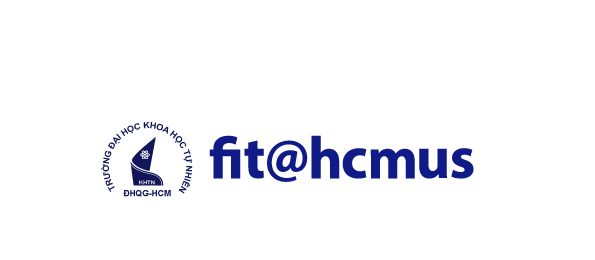 UNIVERSITY OF SCIENCEADVANCED PROGRAM IN COMPUTER SCIENCEIDModification requests
(by advisor, reviewer, or committee members)Explanations of changes
(in details)12Ho Chi Minh city, <Date>AdvisorStudent(s)ReviewerCommittee’s Secretary